３１１１（）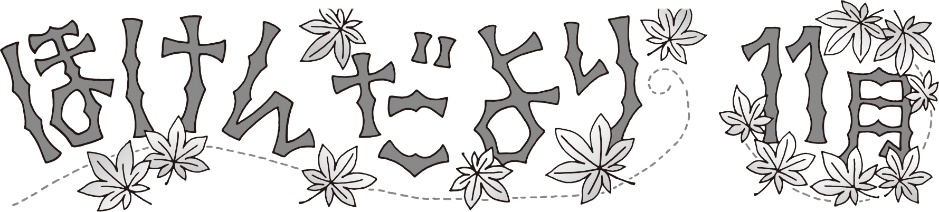 　　　 　１９　 　　　おうちのとにもう♪　だんだんとがくなって、づくをじますね。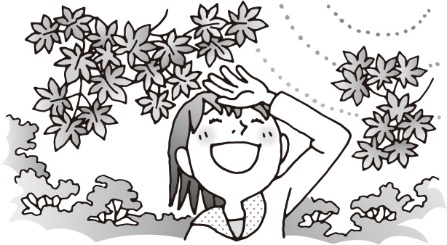 ながれるのかくてやかなのことを「」といいます。ただ、はえむので、でして、かぜをひかないようにをつけましょう。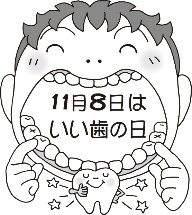 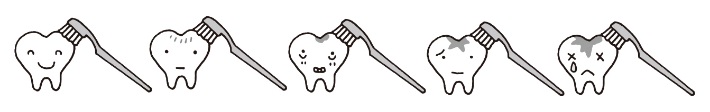 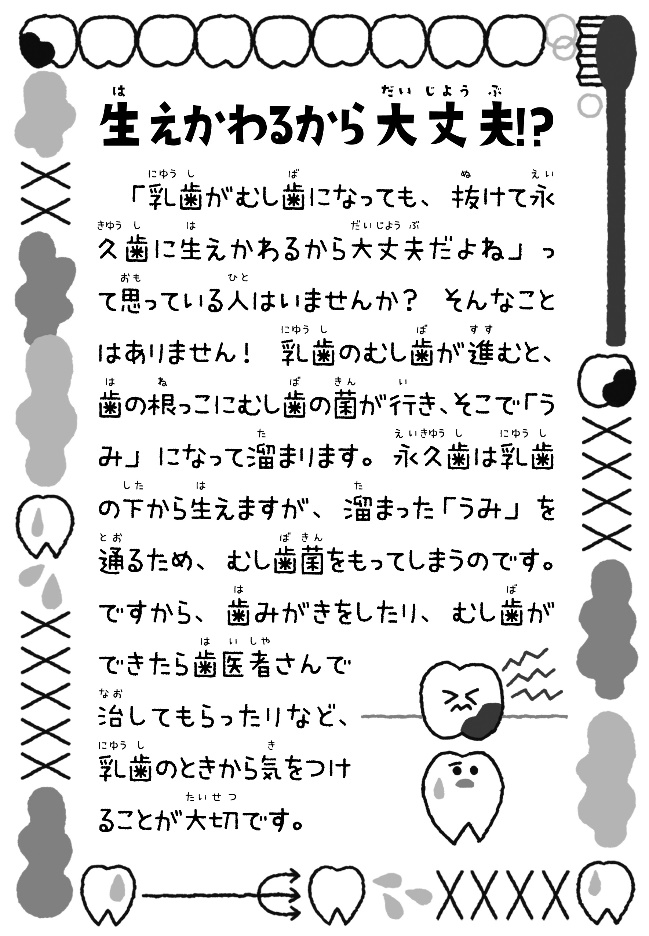 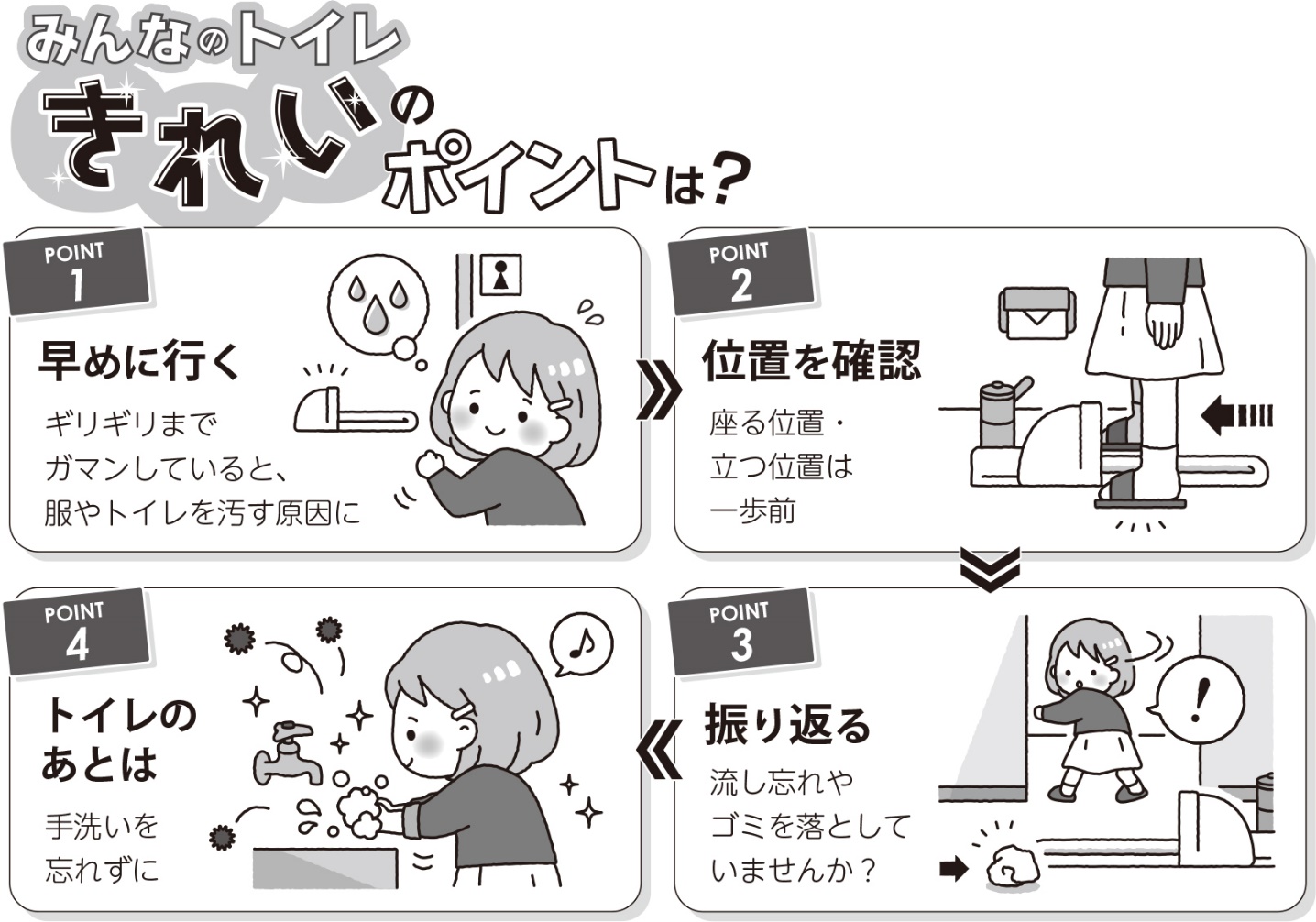 こんなしていませんか・・・？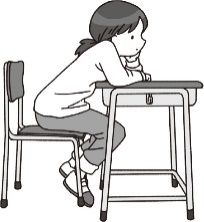 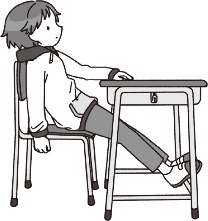 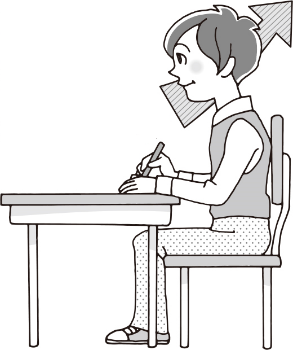 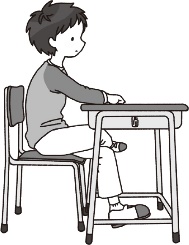 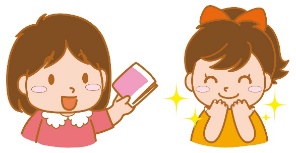 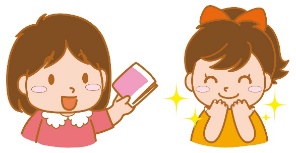 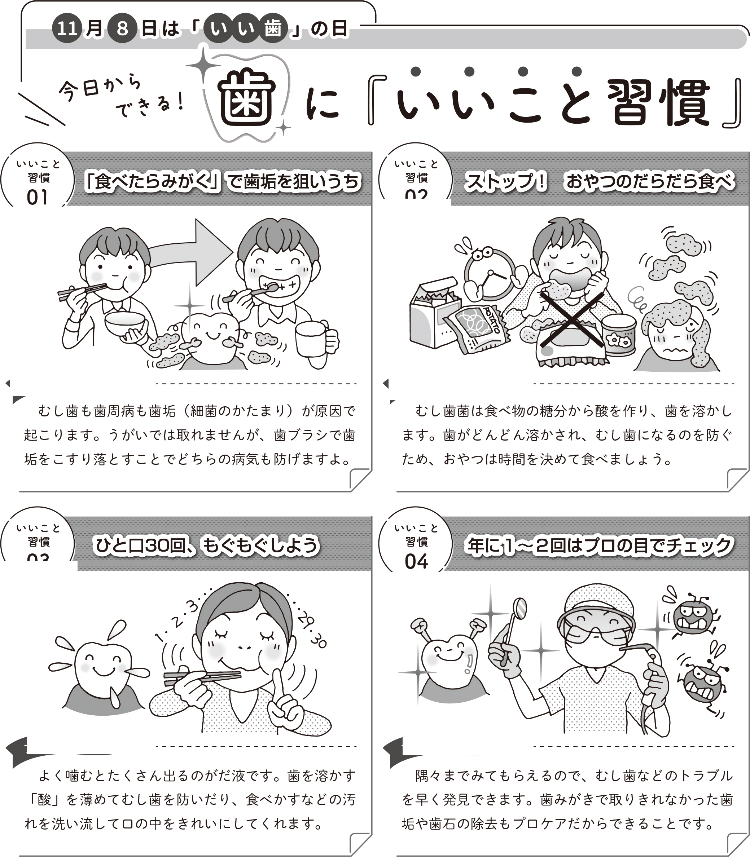 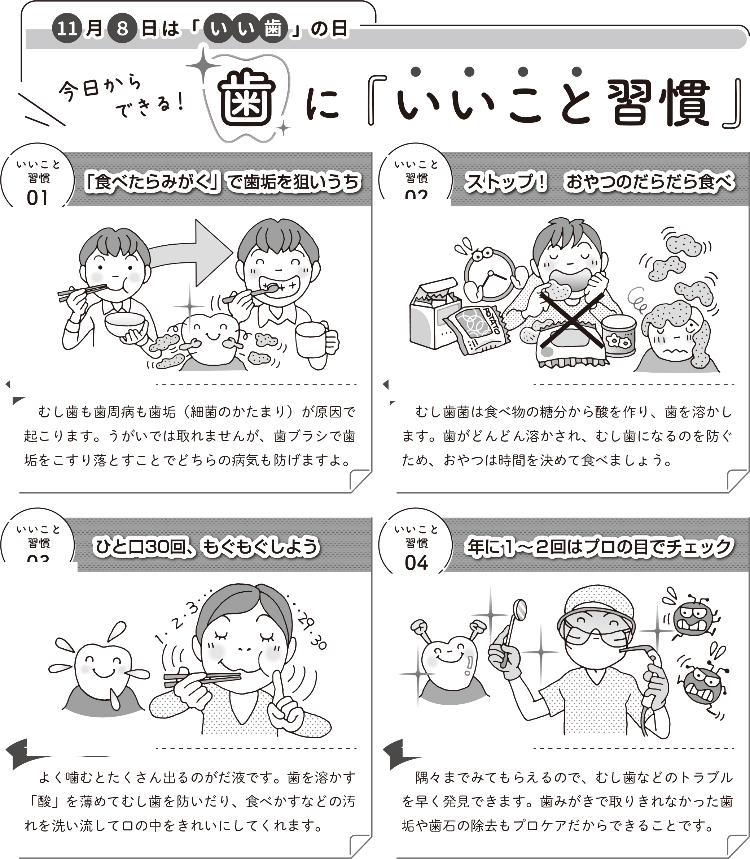 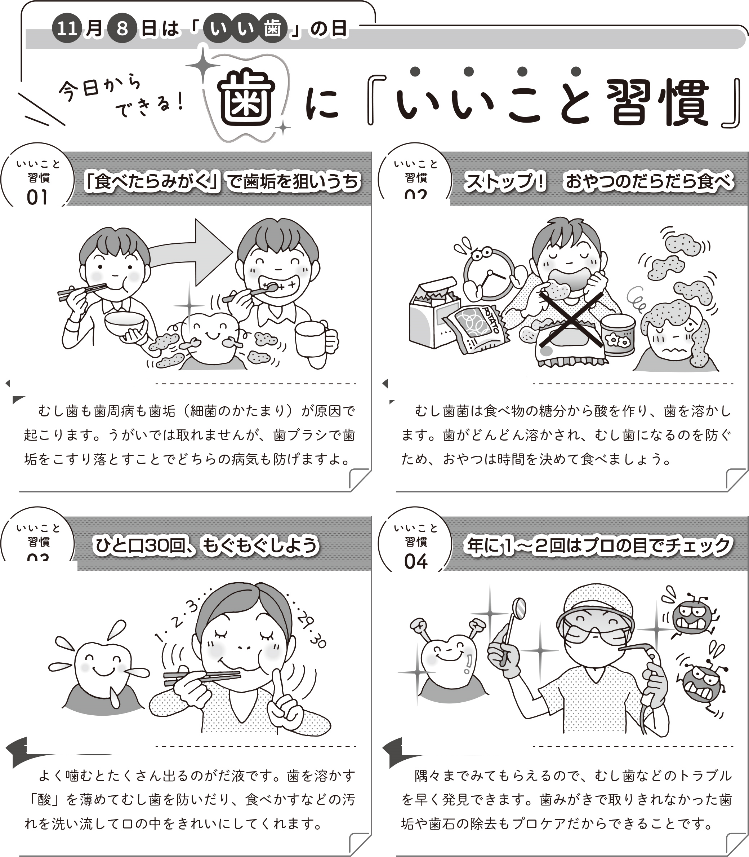 １ずつていねいにみがこうひと３０かんでべようおやつはをめてべように１～２はにこう！